Thema: in sprookjeslandIn het echt: Zoals het in het echt eruit ziet of gebeurt.Doen alsof: iets nadoen af naspelen, het is niet echt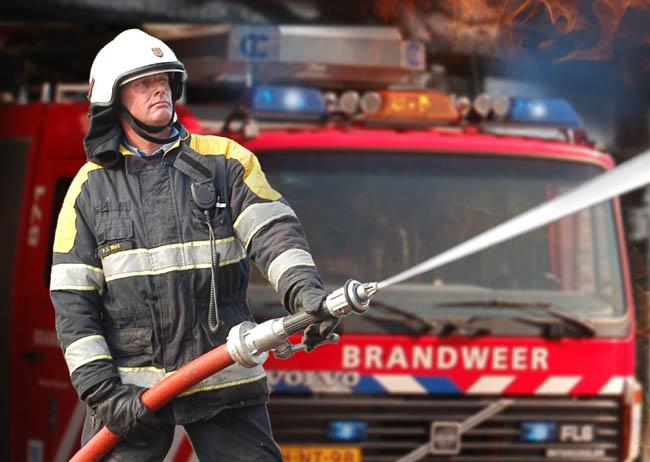 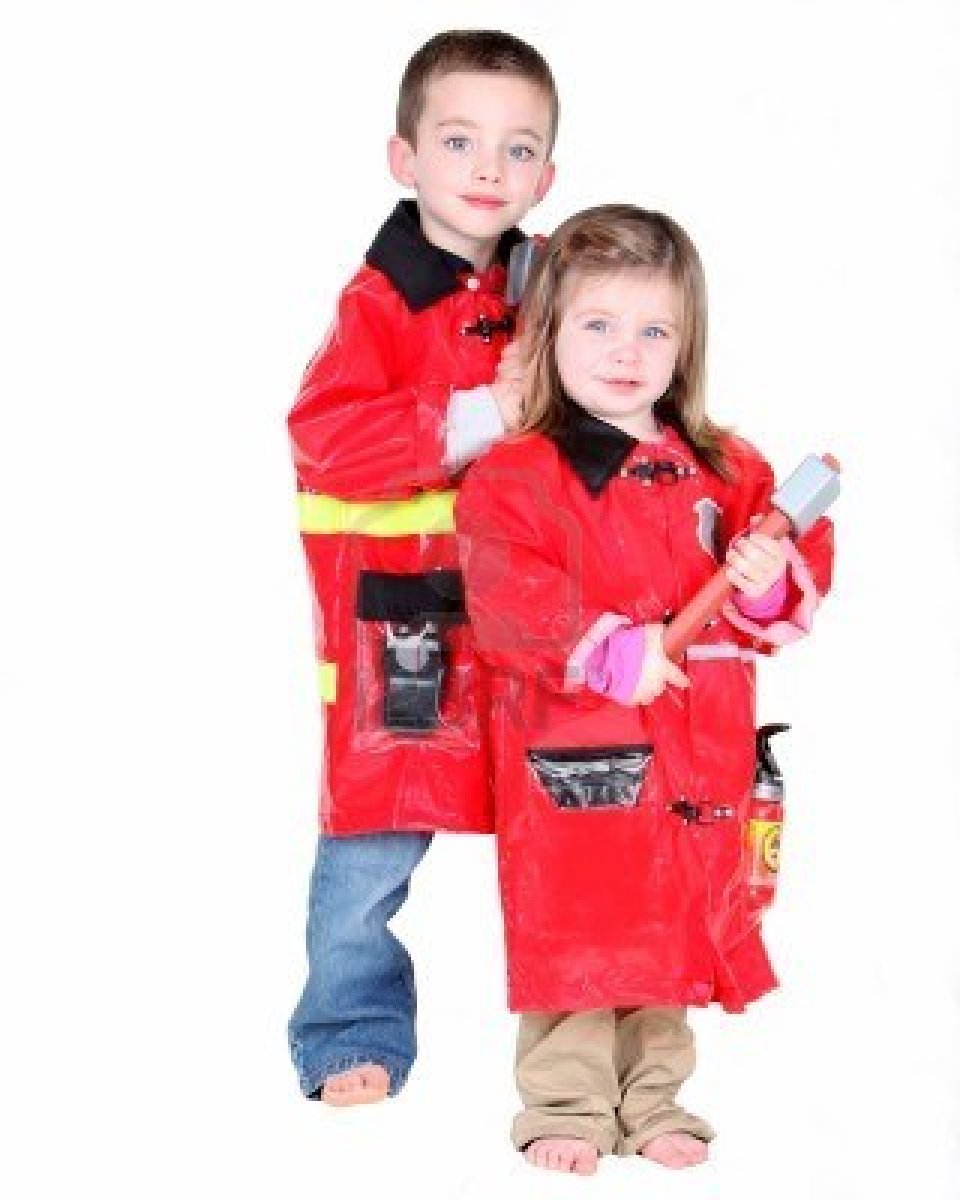 